Publicado en  el 08/09/2014 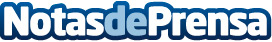 LA VENTAS DE SKODA CRECEN DE NUEVO EN AGOSTOLas entregas de ŠKODA crecen en agosto en un 14,3% con 73.200 vehículosDatos de contacto:SKODANota de prensa publicada en: https://www.notasdeprensa.es/la-ventas-de-skoda-crecen-de-nuevo-en-agosto Categorias: Automovilismo Industria Automotriz http://www.notasdeprensa.es